Главное управление МЧС России по Ханты-Мансийскому округу-Югре информирует:     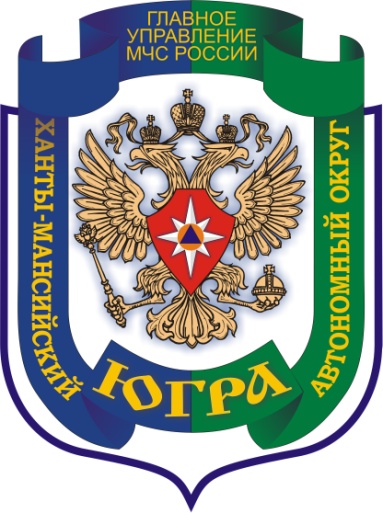    В настоящее время на территории Югры складывается крайне неблагоприятная обстановка с пожарами, гибелью и травматизмом людей на них, связанная с сезонным понижением температуры окружающей среды, несоблюдением населением элементарных требований пожарной безопасности в быту.  В период с 01 ноября по 20 ноября 2014 года в Югре произошло 135 пожаров, на которых погибло 9 человек. Информация об указанных происшествиях приведена на оборотной стороне памятки.   Как показывает статистика, основными причинами пожаров являются:Нарушение правил устройства и эксплуатации электрооборудования.Неосторожное обращение с огнём.Нарушение правил устройства и эксплуатации печей.Учитывая повышенную опасность возникновения пожаров в быту, Вам предлагается ознакомиться с первоочередными мерами пожарной безопасности, направленными на предупреждение пожаров по приведённым причинам:При эксплуатации электросетей и электрооборудования:Пригласите специалиста для оценки состояния электросетей в эксплуатируемых Вами помещениях. Установите устройство защитного отключения. Поверьте, затраты на заблаговременную проверку электросетей и их ремонт (замену) ничтожно малы по сравнению с ущербом, который может нанести пожар.Ни в коем случае не допускайте превышения суммарной мощности электроприборов, подключаемых к одной розетке. Информацию о допустимой нагрузки на электросети в Ваших помещениях уточните у представителей обслуживающей организации. Ознакомьтесь со сведениями о мощности используемых электроприборов в документации завода-изготовителя (паспорте на прибор).   Не эксплуатируйте электропроводку с нарушениями изоляции, электрические розетки, рубильники, другие изделия, имеющие повреждения.Не оставляйте без присмотра включенные в электрическую сеть электронагревательные и другие бытовые электроприборы.Не накрывайте электролампы и светильники бумагой, тканью и другими горючими материалами, а также не снимайте со светильников защитные колпаки.Не используйте временную электропроводку, а также удлинители для питания электроприборов, не предназначенных для проведения аварийных и других временных работ.Не допускайте неосторожного обращения с огнём:Ни в коем случае не курите в постели, особенно в состоянии алкогольного опьянения! Отравление продуктами горения происходит практически незаметно, достаточно загорания, вызванного непотушенным окурком. От вдохов угарного газа человек теряет сознание, спастись в такой ситуации становится практически невозможным.    Ограничьте доступ своих детей к пожароопасным предметам - спичкам, зажигалкам, горючим жидкостям и пр. Никогда не оставляйте малолетних детей одних без присмотра, даже на непродолжительный промежуток времени.Перед выходом из дома проверьте, выключены ли все газовые приборы. Не оставляйте открытый огонь без присмотра!При эксплуатации печного отопления запрещается:Не перекаливайте печи. Это очень опасно!Не оставляйте без присмотра печи, которые топятся. Не поручайте надзор за ними детям!Не применяйте для розжига печей бензин, керосин, дизельное топливо и другие горючие жидкости. Не топите углём, коксом и газом печи, не предназначенные для этих видов топлива.Не используйте вентиляционные и газовые каналы в качестве дымоходов.Обеспечьте печь предтопочным листом из несгораемых материалов, размером не менее 0,5 на 0,7 м. Не располагайте топливо, другие горючие вещества и материалы на предтопочном листе. Проверьте наличие противопожарных разделок и отступок:   разделка – это утолщение стенки печи или дымового канала в месте соприкосновения с конструкцией здания, выполненной из горючего материала;   отступка – это пространство между наружной поверхностью печи или дымового канала и стеной (перегородкой).Установите в своей квартире автономные дымовые пожарные извещатели.Они предупредят о возникшей для Вашей жизни и здоровья опасности, в том числе в ночное время, при нахождении в состоянии сна.При обнаружении пожара или признаков горения в здании, помещении (задымление, запах гари, повышение температуры воздуха и др.) необходимо:Немедленно сообщить об этом по телефону в пожарную охрану по номерам телефонов:  со стационарного телефона: «01». с мобильного телефона: «112».  Необходимо назвать адрес объекта, место возникновения пожара, а также сообщить свою фамилию. Принять посильные меры по эвакуации людей и тушению пожара.   Помните, что правильное и полное сообщение о пожаре позволит пожарной охране предвидеть возможное развитие обстановки и оперативно принять необходимые меры по его ликвидации, в кратчайший срок сосредоточить у места пожара требуемые силы и средства. Пожары, происшедшие в ноябре 2014 года на территории Ханты-Мансийскогоавтономного округа-Югры, повлекшие гибель людей:  03 ноября 2014 года произошел пожар в охотничьем доме на берегу озера Ваштор                             Ханты-Мансийского района. На пожаре погиб мужчина 1969 года рождения, 3 человека получили травмы. Причины пожара явилось нарушение требований пожарной безопасности при эксплуатации печи.   09 ноября 2014 года произошел пожар на строительной площадке жилого многоквартирного дома в 15 мкр. в г. Нефтеюганске. На пожаре погиб мужчина 1966 года рождения. В качестве предварительной причины пожара рассматривается неосторожность при курении.   12 ноября 2014 года произошел пожар в бане, расположенной в СНТ «Вышкомонтажник» Нефтеюганского района. На пожаре погиб мужчина 1948 года рождения. В качестве предварительной причины пожара рассматривается нарушение правил устройства и эксплуатации печного оборудования.   15 ноября 2014 года произошел пожар в двухквартирном жилом доме по ул. Серова д.75 в г. Нягани. На пожаре погибла женщина 1959 года рождения. В качестве предварительной причины пожара рассматривается нарушение правил технической эксплуатации электрооборудования.   16 ноября 2014 года произошел пожар в металлическом вагончике, расположенном в ГСК «Нефтяник» в г. Радужный. На пожаре погиб мужчина 1949 года рождения. В качестве предварительной причины пожара рассматривается перекаливание печи отопления.   16 ноября 2014 года произошел пожар в дачном доме, расположенном в СОТ «Приозерное»               г. Сургута. На пожаре погиб мужчина 1954 года рождения. В качестве предварительной причины пожара рассматривается нарушение правил устройства и эксплуатации печного оборудования.   17 ноября 2014 года произошел пожар в многоквартирном жилом доме в г. Нефтеюганске. На пожаре погиб мужчина 1948 года рождения. В качестве предварительной причины пожара рассматривается нарушение правил технической эксплуатации электрооборудования.   18 ноября 2014 года произошел пожар в металлическом контейнере в с.п. Унъюган, Октябрьского района. На пожаре погиб мужчина 1970 года рождения. В качестве предварительной причины пожара рассматривается нарушение правил технической эксплуатации электрооборудования.   20 ноября 2014 года произошел пожар в дачном доме, расположенном в СОК «Электрон» в              с.п. Сингапай Нефтеюганского района. На пожаре погибла женщина 1971 года рождения. В качестве предварительной причины пожара рассматривается нарушение правил технической эксплуатации электрооборудования.